DATOS DE ENTRADA Y DATOS DE SALIDAI. Gracia, P. García, A. López Junio, 2023#ProDigital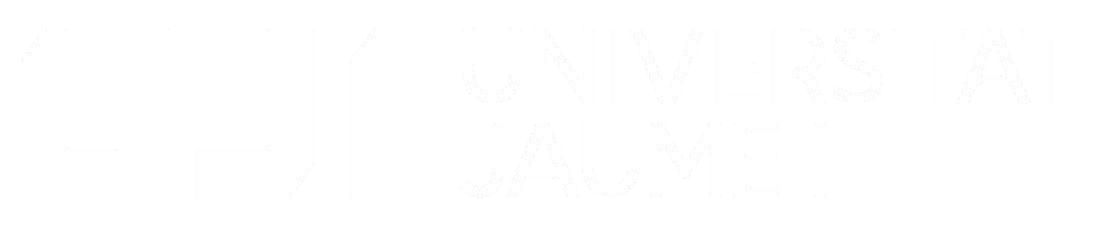 millas.py# Entrada de datosmillas = float(input('Introduce las millas: ')) # Cálculoskm = millas * 1.609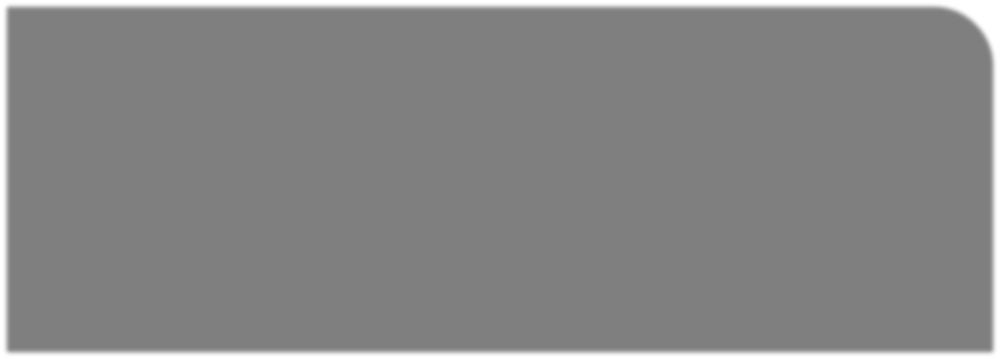 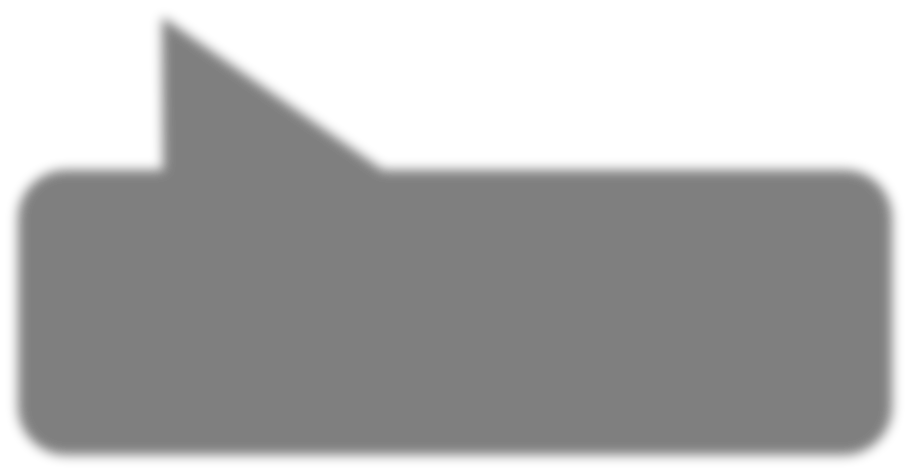 # Mostrar resultados print(f'Equivale a {km} kilómetros')El valor de millas es un dato de entrada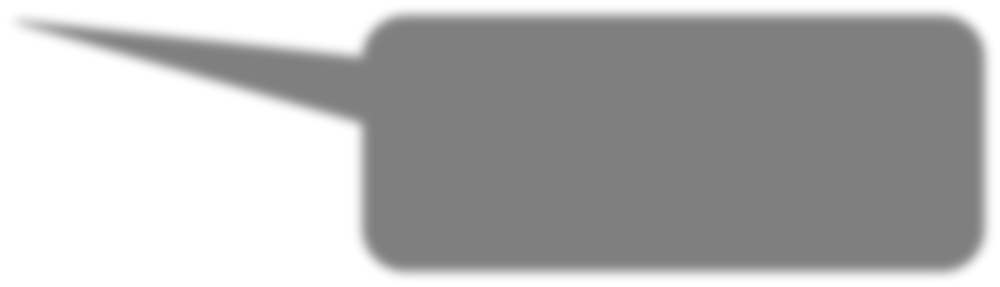 millas.py# Entrada de datosmillas = float(input('Introduce las millas: '))# Cálculos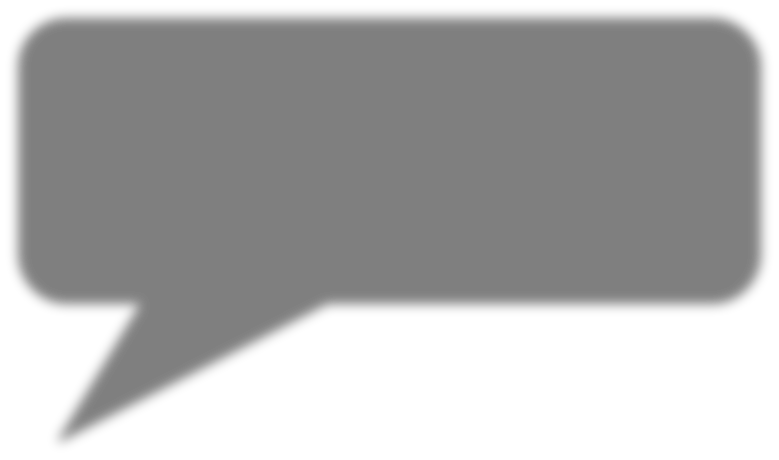 km = millas * 1.609 # Mostrar resultadosprint(f'Equivale a {km} kilómetros')El valor de km es un dato de salidaIntroduce las millas: 2.5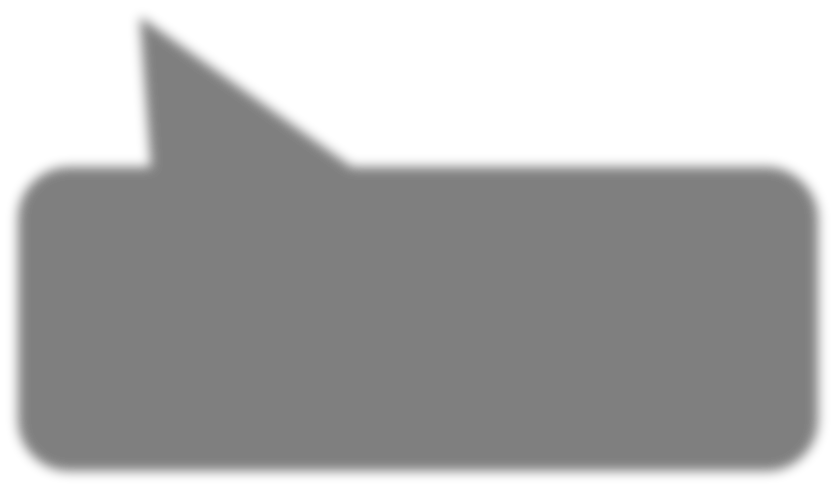 Equivale a	kilómetrosDato de salida (lo da el programa)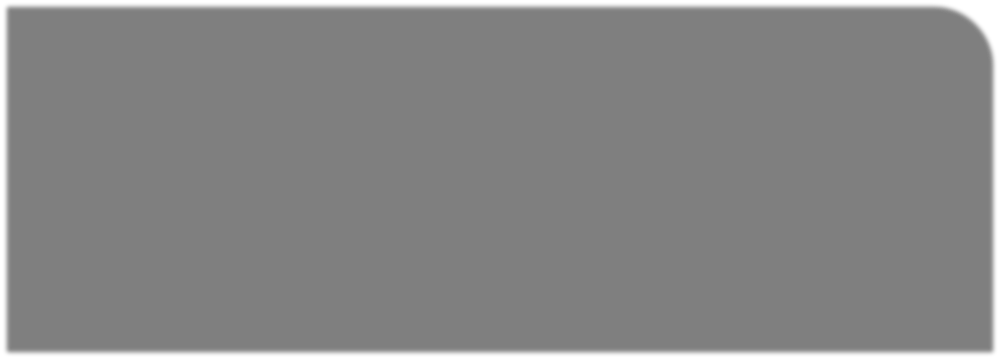 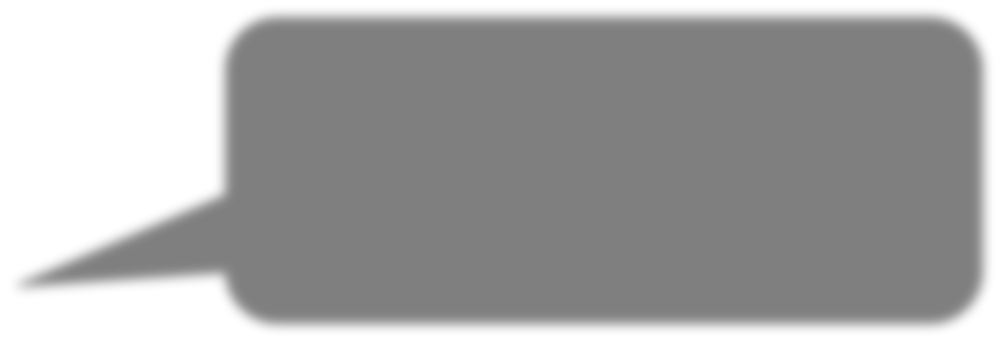 persona.py	input permite leercadenas de textonombre =edad = int(input('¿Cuántos años tienes? '))altura = float(input('¿Cuántos metros mides? ')) print(f'¡Hola, {nombre}!')print(f'Tienes {edad} años y mides {altura} metros')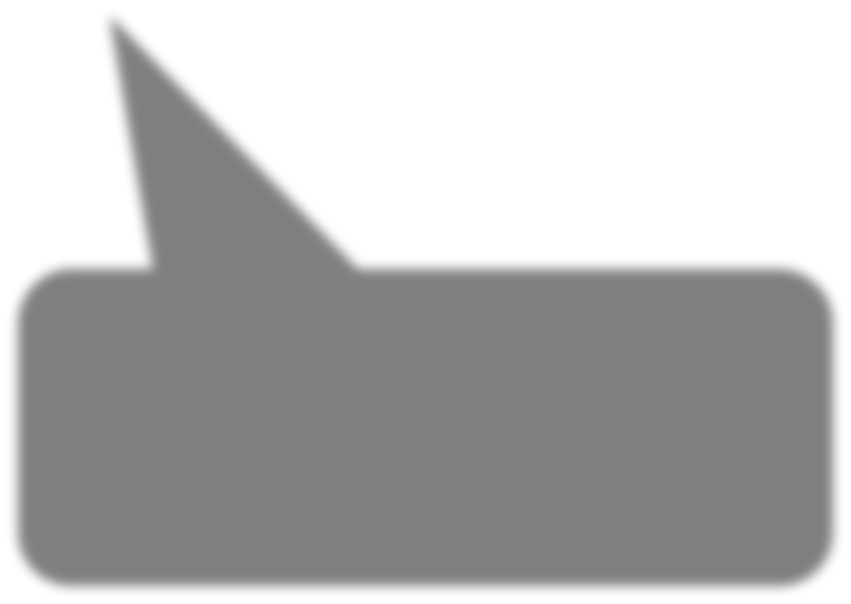 persona.pynombre = input('Dime tu nombre: ') edad =altura = float(input('¿Cuántos metros mides? ')) print(f'¡Hola, {nombre}!')print(f'Tienes {edad} años y mides {altuPraa}ra mleeetrroesn'te)ros,se combina con int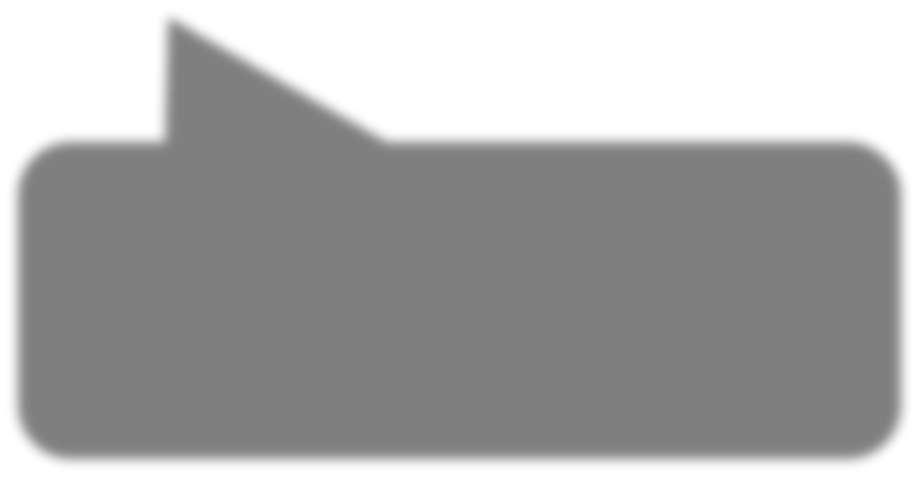 persona.pynombre = input('Dime tu nombre: ')edad = int(input('¿Cuántos años tienes? ')) altura =print(f'¡Hola, {nombre}!')print(f'Tienes {edad} años y mides {altPuarraa}lemeertfrlootsa'n)tes, secombina con floatmillas.py# Entrada de datosmillas = float(input('Introduce laPsodmeimlloassi:nd'ic)a)r varios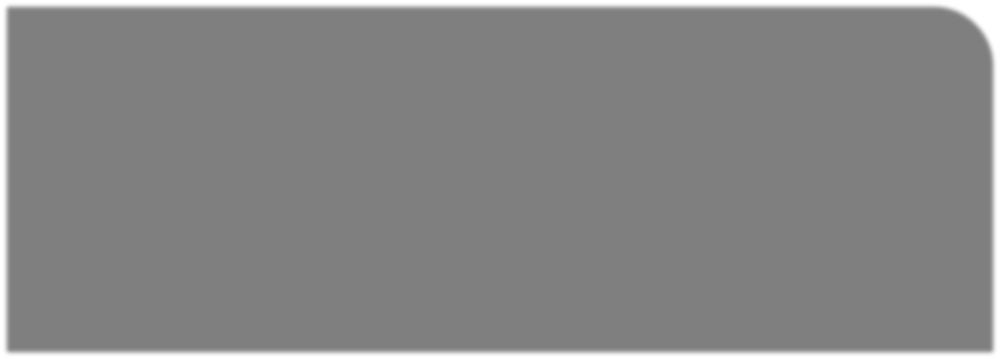 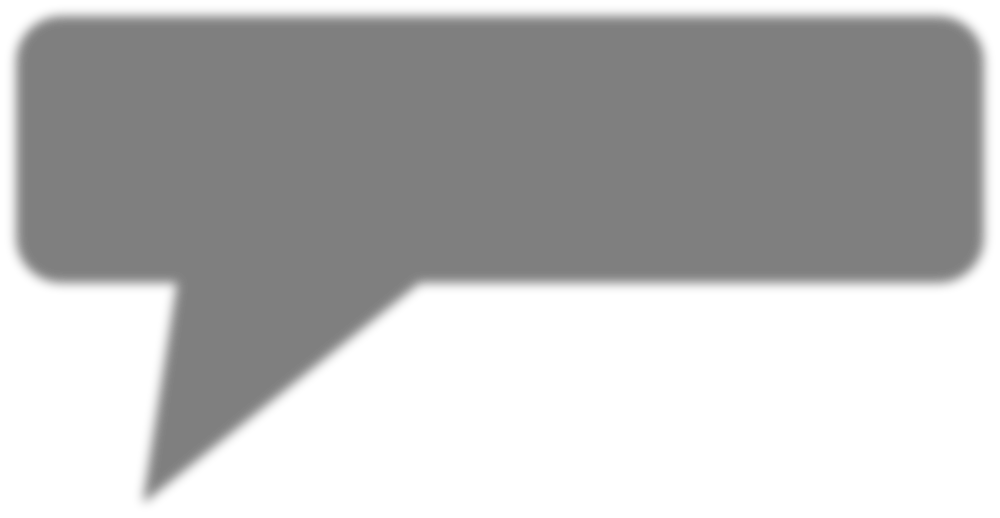 # Cálculoskm = millas * 1.609 # Mostrar resultadosdatos separados por comasmillas.py# Entrada de datosmillas = float(input('LIanftriondicuicael plearmsimteilqluaes:los')d)atos# Cálculoskm = millas * 1.609 # Mostrar resultadosentre {} se sustituyan por su valorprint(f'Equivale a {km} kilómetros')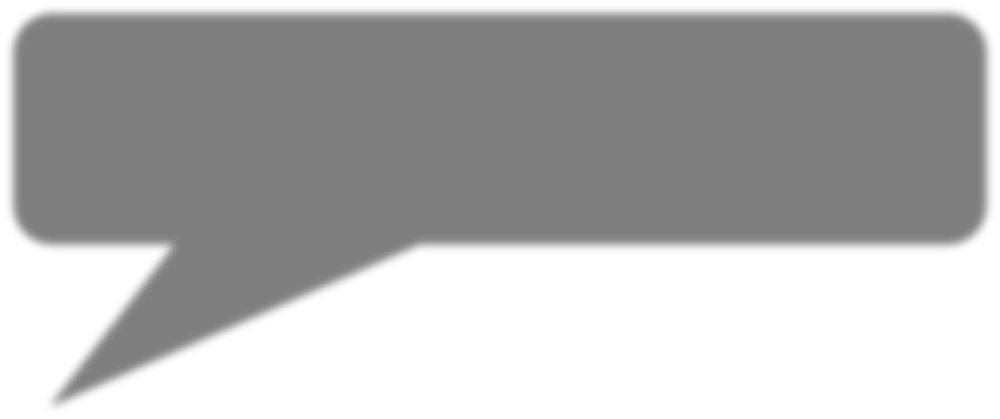 millas.py# Entrada de datosmillas = float(input('IntrEol dreuscueltlaadso (mfiloltlaanst:e)'s)e)# Cálculoskm = millas * 1.609 # Mostrar resultadosmuestra con 2 decimalesprint(f'Equivale a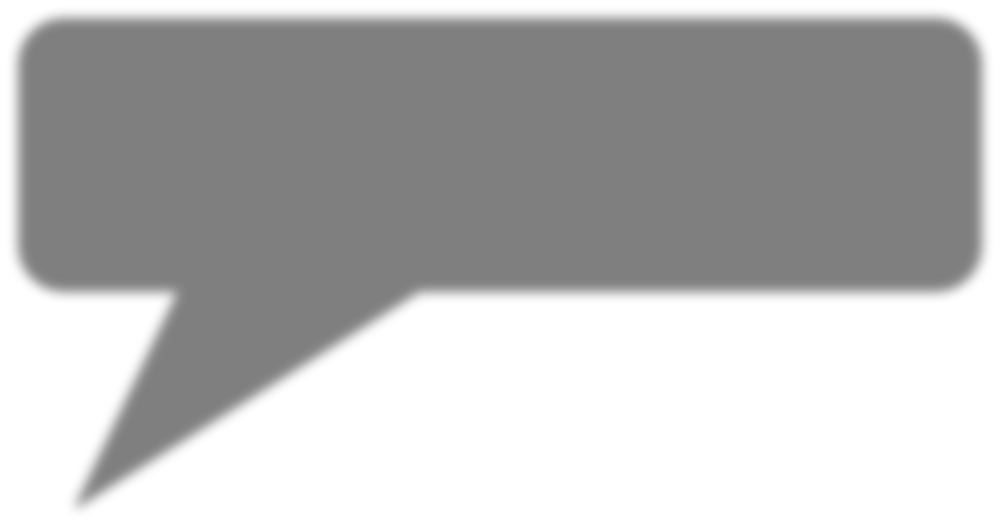 {km:0.2f}kilómetros')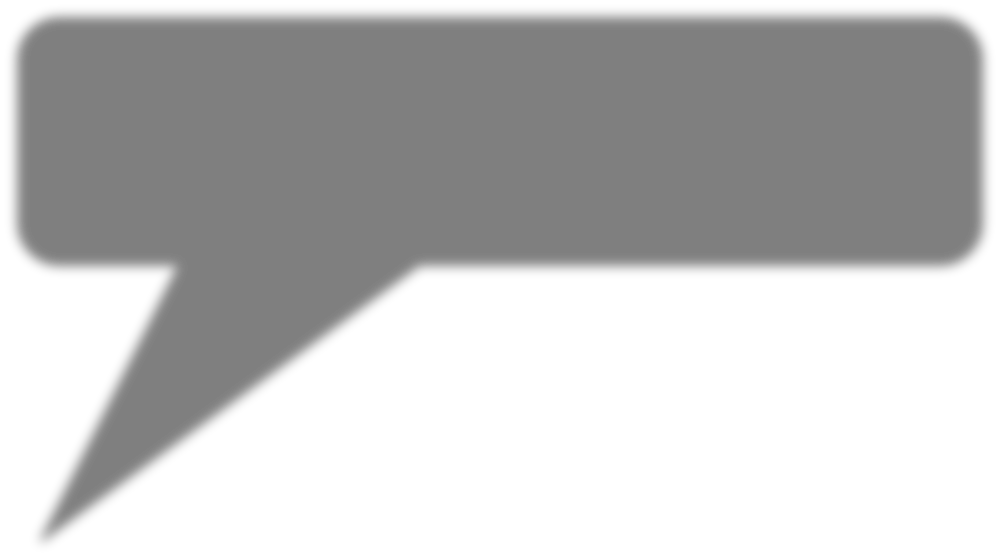 millas.py	Si incluimos un cálculo, se muestra su resultado# Entrada de datosmillas = float(input('Introduce las millas: ')) # Cálculos y mostrar resultadosprint(f'Equivale a	kilómetros')desglose.py¿Datos de entrada?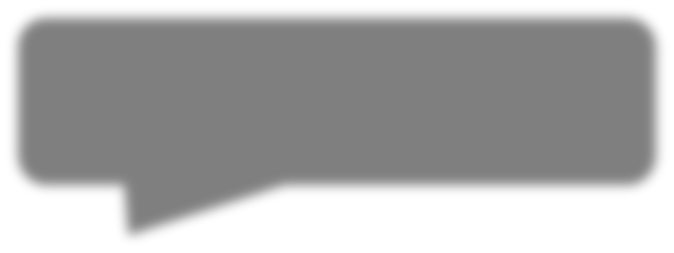 = int(input( 'Introduce una cantidad de segundos: ')) horas = total_segundos // 3600resto_horas = total_segundos % 3600 minutos = resto_horas // 60 segundos = resto_horas % 60print(f'Son {horas} horas, {minutos} minutos y {segundos} segundos ')desglose.py¿Datos de salida?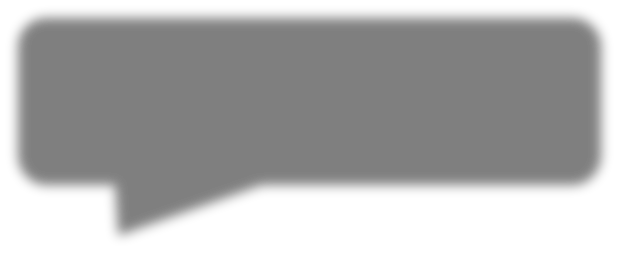 total_segundos = int(input( 'Introduce una cantidad de segundos: '))= total_segundos // 3600 resto_horas = total_segundos % 3600= resto_horas // 60= resto_horas % 60print(f'Son {horas} horas, {minutos} minutos y {segundos} segundos ')Isabel Gracia, Pedro García-Sevilla, Angeles López gracia@uji.es, pgarcia@uji.es, lopeza@uji.es#ProDigital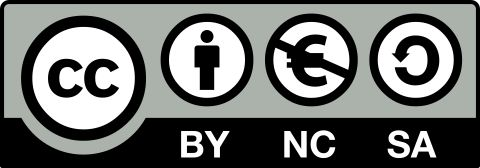 Run: millasIntroduce las millas: 2.5Dato de entradaEquivale a 4.0225 kilómetros	(lo da el usuario)Introduce las millas: 2.5Dato de entradaEquivale a 4.0225 kilómetros	(lo da el usuario)Introduce las millas: 2.5Dato de entradaEquivale a 4.0225 kilómetros	(lo da el usuario)